МДОУ "Детский сад №99 комбинированного вида"Консультация на тему:«Подготовка к обучению грамоте в детском саду»Логопедическая группа №7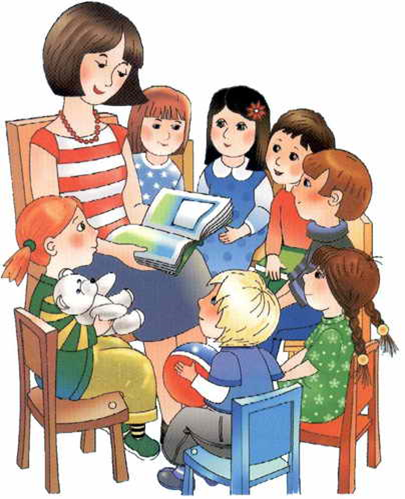 	учитель-логопед	Ерошкина Т.Ф.	г.о. Саранск, 2020г.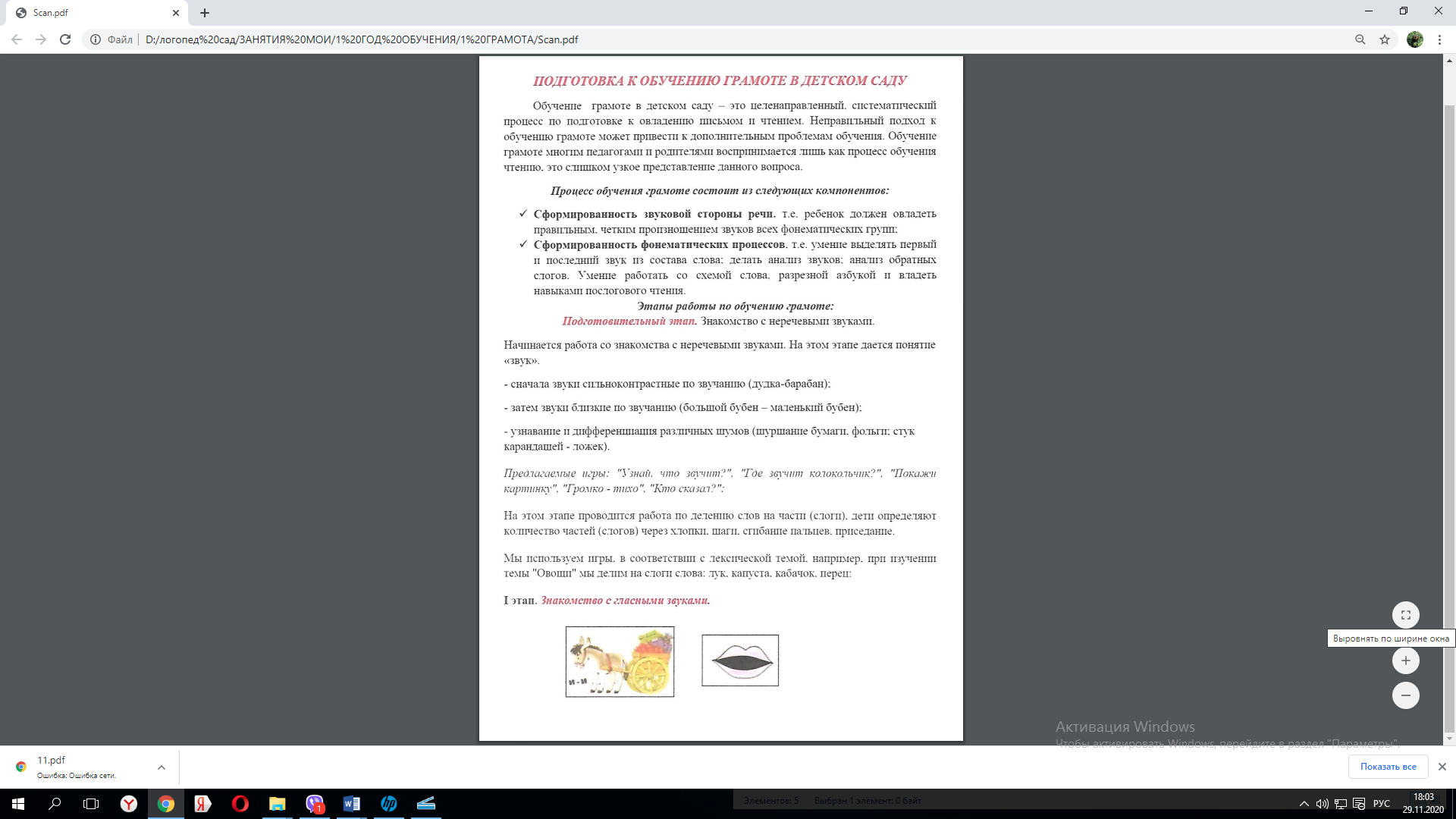 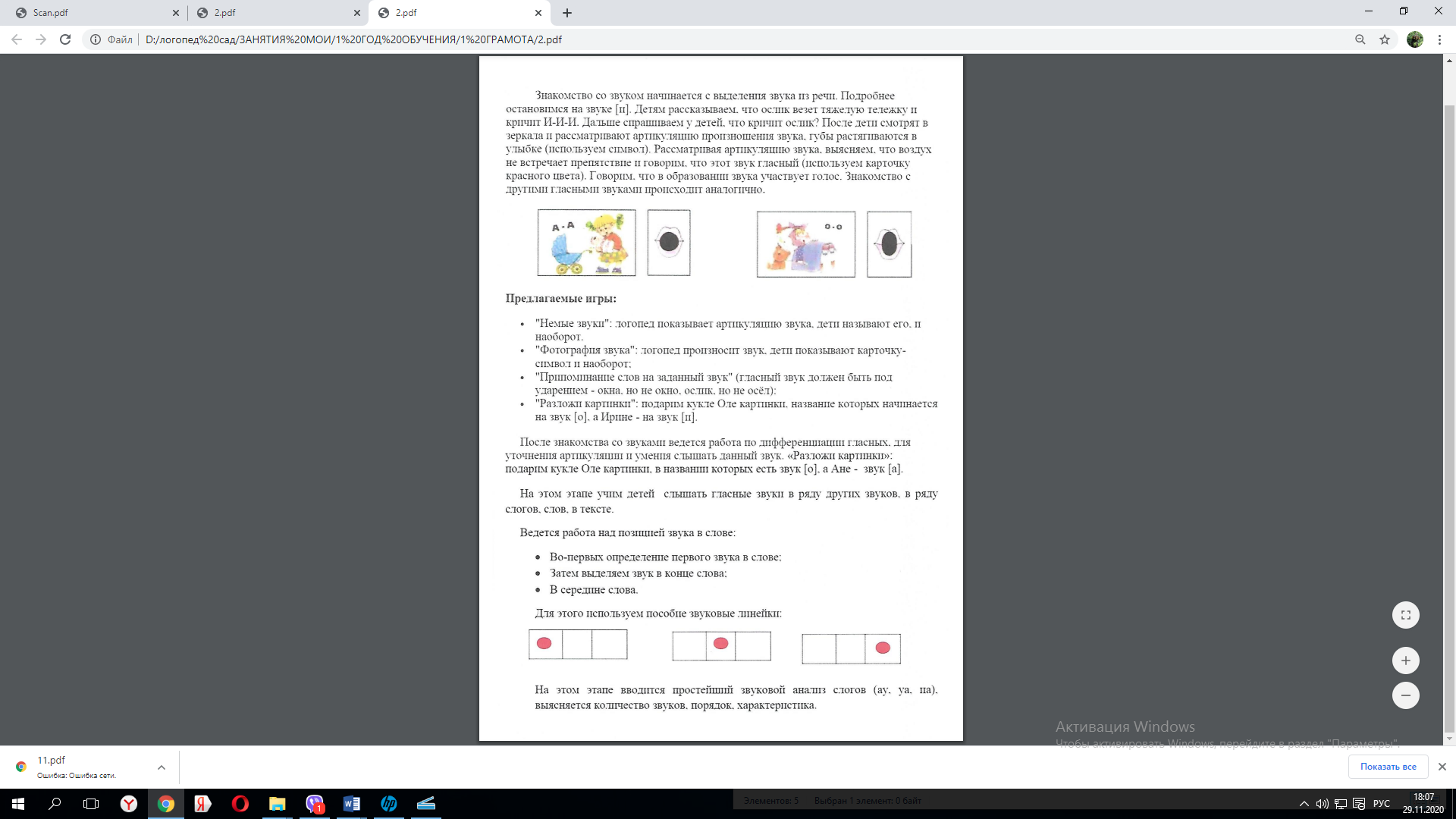 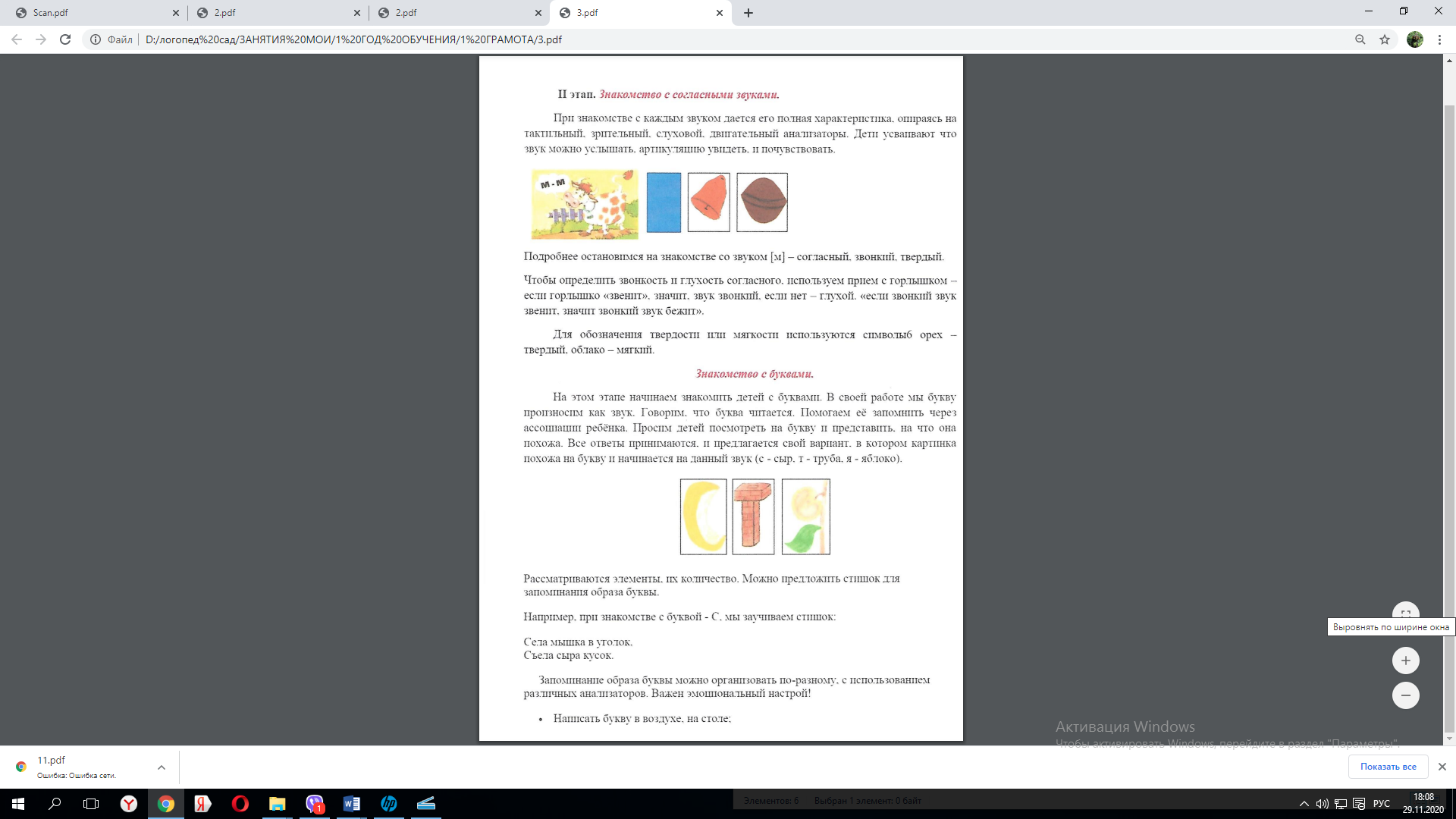 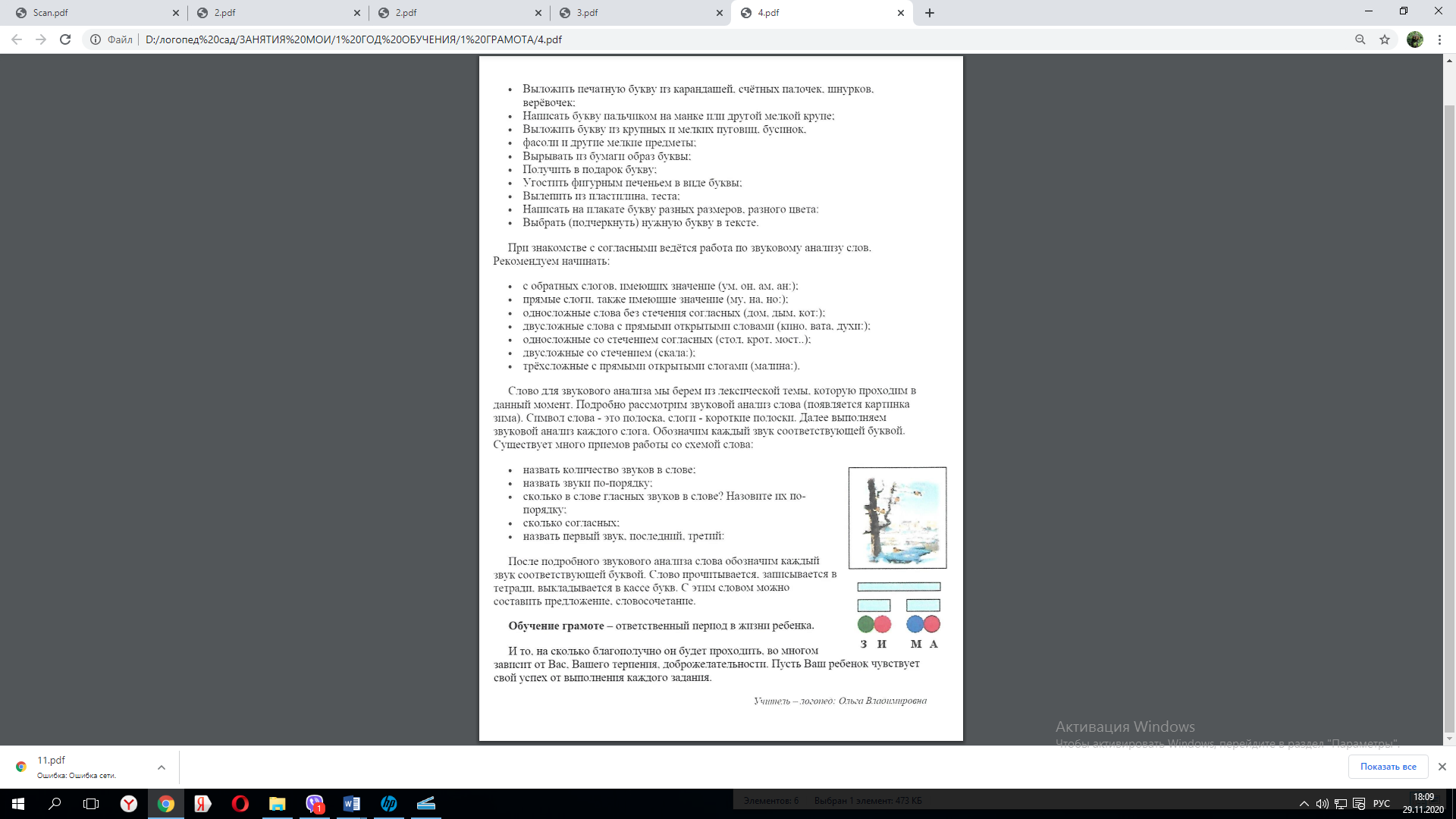 